Application Form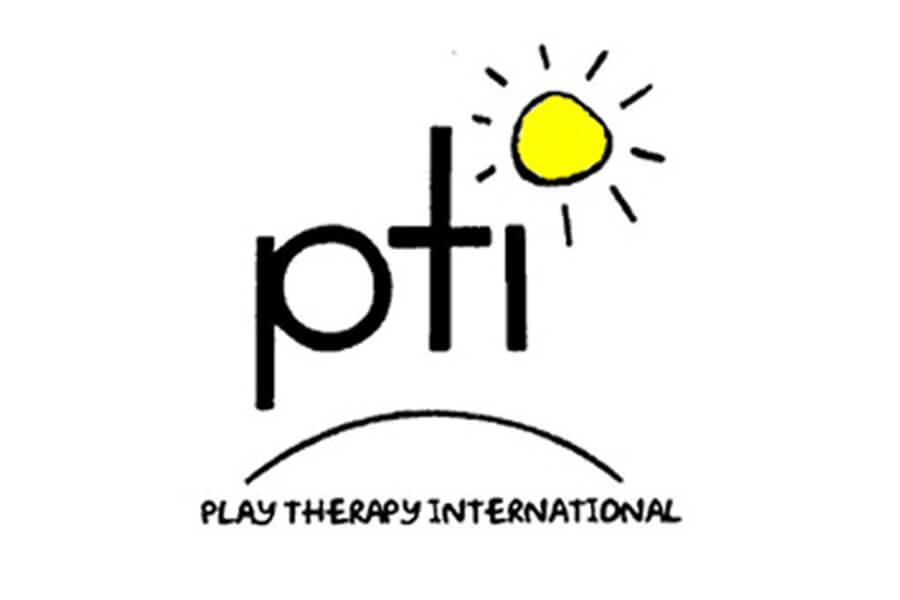 Ethnic OriginPlease indicate your ethnic origin by selecting an option from the list below (optional):Medical ConditionsPlease provide details of any existing medical conditions that we should be aware of e.g. diabetes, epilepsy, asthma and/or any allergies including food allergies: DisabilityEducation / Training Experience.For your Certificate in Play Therapy or similar, you need to have completed at least 100 hours of supervised play therapy with children, 25% could have been with adults. Students may apply for the Diploma course providing they will have completed 50 clinical hours before the course commences.Please describe your experience and list your hours and locationsReasons for AttendingPlease describe your reasons for attending the courseCertificate Case StudyYou need to have completed a case study for your Certificate in Therapeutic Play.  Please briefly describe what you did.Certificate Process DiaryDid you keep a process diary during your Certificate and was it evaluated? If so, please provide the name of the person who performed the evaluation. ReferencesPlease provide details of two referees, one of whom should be your supervisor and the other your current employer or equivalent for the reference.Declaration of UndertakingI certify that the foregoing information is correct and I understand that any false or misleading statement made on this form, or failure to disclose information relevant to this application may result in my application being rejected/registration being terminated and/or may lead to legal proceedings. I agree to supply any information that I am asked for, in relation to this application. I understand that this information will be treated in confidence.I understand that the Academy of Play and Child Psychotherapy’s administration of applications is registered under the Data Protection Act and that personal information which I have declared will be stored on computer and may be verified against other information that I have passed on to other public bodies.
Fees and Method of PaymentTo secure your place:Upon indication of interest the application form and electronic brochure will be sent to youApplication form and deposit of 10% must be sent to pti.trainingsa@gmail.comIf accepted a pro forma invoice will be sent for the payment for the total of the fees including the deposit Proof of payment together with other required documents as will be indicated in the acceptance letter, should be returned to pti.trainingsa@gmail.comFull payments to have been made by 31 August 2019. The 1O%  DEPOSIT WITH REGISTRATION IS REQUIRED TO SECURE YOUR PLACE ON THE COURSE.  R500 OF THIS IS  NON REFUNDABLE  AS IT COVERS ALL ADMISSION  AND ADMINISTRATION COSTS. Cancellations must be made in writing. Where notification is received prior to 31 August 2019, a full refund less the R500 administration feel described above will be made.  Where notification is received after 31 August 2019 a 10% cancellation fee will apply.WE RESERVE THE RIGHT TO MAKE CHANGES TO THE PROGRAMME WITHOUT NOTICE.Please indicate your preferred payment option:I will pay the early bird fee of R 36,000.00 by 31 May 2019I will pay the balance of the course fee in one payment of R 39,150.00 by 31 August 2019All payments must be done via Electronic Funds Transfer (EFT) to the following bank account:Bank:  			ABSAAccount name:	Play Therapy TrainingAccount Number:	40 9412 4107 Branch Code:		63 20 05Proof of payment must be sent to the following e-mail address:  pti.trainingsa@gmail.comConfirmation and CancellationApplications will only be confirmed upon receipt of the full amount due. All cancellations must be made in writing and a cancellation charge of R500.00 will apply where notification is received  more than 2 months prior to the start of the course.Where notification is received less than 2 months prior to the start of the course (i.e. after 31 August 2019), a cancellation charge of 10% will apply.Membership of PTUK/PTI is required for attending this courseSignature ____________________________ 		Date:____________________Course DetailsCourse DetailsCourse NameDiploma in Play TherapyCourse Date(s) 10 - 24 October 2019Course VenueCape Town, South AfricaPersonal DetailsPersonal DetailsPersonal DetailsPersonal DetailsSurnameFirst name(s)AddressAddressCity / TownProvincePost CodeCountryPhone (Home)Phone (Work)Phone (Cell)E-mail AddressDate of BirthNationalityEmergency Contact NameEmergency Contact NumberEmergency Contact RelationshipHow did you hear about the course?Black (South African)Black (other)Indian (South African)Indian (Other)Coloured / Mixed Race (South African)Coloured / Mixed Race (Other)White (South African)White (Other)Asian (South African)Asian (Other)Disability StatusDisability Type I have NO disabilityI have a disability and currently in receipt of a disabled allowanceI have a disability, but not in receipt of Disabled Student AllowanceI have a disability but information about Disabled Student Allowance is unknownDyslexiaBlind/partially sightedDeaf/hearing impairedWheelchair user / mobility difficultiesPersonal care supportMental health difficultiesMultiple disabilitiesAutistic Spectrum DisorderOther_______________________________DateTraining OrganisationCourse NameQualification ObtainedReferee 1Referee 2NameEmail AddressAddressAddressAddress